Publicado en Madrid el 24/02/2020 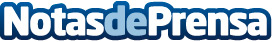 Aumenta un 17% el número de mujeres en el sector de la construcción según Grupo IndexLas mujeres trabajadoras en el sector de la vivienda ha aumentado un 17% su presencia en el último año según datos de una constructora y promotora madrileña. Sin embargo las mujeres dedicadas a la construcción aún no superan el 10% frente al 90% de los hombresDatos de contacto:Grupo Index605065567Nota de prensa publicada en: https://www.notasdeprensa.es/aumenta-un-17-el-numero-de-mujeres-en-el Categorias: Nacional Inmobiliaria Finanzas Sociedad Recursos humanos Construcción y Materiales http://www.notasdeprensa.es